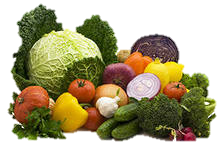 Здоровое питание неразделимо связано с понятием активной и полной энергии жизни. Но что значит здоровое питание, сказать однозначно сложно, т.к. существует множество мнений, авторов и теорий. На нашей  страничке можно найти множество информации отвечающей на вопрос, что же представляет собой здоровый рацион питания. И, конечно,  нельзя сказать, что одна теория хороша, а другая не очень. Все они имеют право на существование, а выбирать только нам самим. Принципы здорового 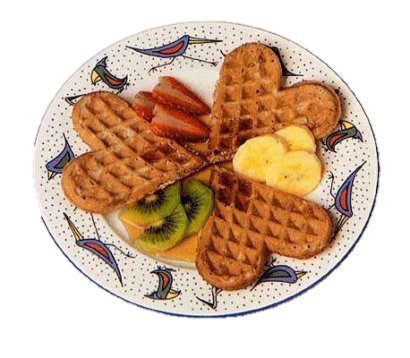 питанияПринимайте пищу только тогда, когда вы действительно испытываете чувство голода.Ешьте не спеша, тщательно пережевывая пищу.Принимайте пищу только сидя.Не пытайтесь заглатывать всю порцию сразу, кладите ее в рот мелкими кусочками.Ешьте только тогда, когда вы находитесь в спокойном и расслабленном состоянии.Съедайте не более 4 блюд за один прием пищи.Много двигайтесь.Старайтесь не запивать пищу водой и не пейте жидкость сразу после еды.Основной (по объему) прием пищи должен быть в обед.Во время приема пищи не отвлекайтесь на посторонние предметы и постарайтесь сконцентрировать на процессе приема пищи. Этот прием помогает максимальному усвоению пищи.Пища должна быть максимально свежей. Не стоит кушать то, что было приготовлено вчера. Не поленитесь приготовить заново.Пища должна быть натуральной.Ешьте больше клетчатки. Свежие овощи и зелень всегда должны быть на вашем столе.Соблюдение этих принципов здорового питания поможет вам обрести здоровье, а также поможет вам держать себя в форме.Яблочное пюреОчистить и порезать на брусочки 3 яблока сорта Гранни Смит. Положить их в кастрюлю с 60 гр сливочного масла, 2 ст л сахара и щепоткой лимонного сока. Варить на медленном огне пока яблоки не разварятся. Добавьте сахара по необходимости.Яблоки на тостеОбжарить куски яблока в сливочном масле до золотистого цвета, добавить щепотку сахара и нагревать до карамелизации. Взбить 2 яйца с 1 ст л молока, окунать туда куски булки и обжаривать в масле до корочки. Подавать с яблоками.Суп-пюре из цветной капустыСостав рецепта блюда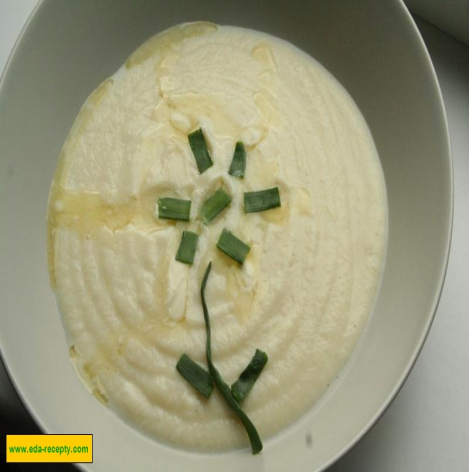 Состав: Цветная капуста соцветия – 100 гр.Спелый кабачок – 100 гр.Сливочное масло – 10 гр.Молоко не обезжиренное – 100 мл.бульон овощной – 200 мл. желток яичный – 1 шт.соль столовая – по вкусуСпособ приготовления блюда:Прежде всего необходимо намыть цветную капусту и удалить зеленые листья, для супа нам нужны только соцветия от цветной капусты. Почистить зеленый кабачок, после чего нарезать мякоть кабачка кубиками. Поставить кастрюлю с водой на плиту и довести до кипения, после закинуть туда наш кабачок и капусту и накрыть кастрюльку крышкой. Все это варить до готовности то есть, то того как овощи станут мягкие. Ну а затем все овощи промыть и протереть их через мелкое сито, затем положить в кастрюлю и вскипятить. А можно не протирать, а измельчить в блендере. Посолить. Налить наш суп-пюре по порциям, добавив в каждую порцию супа-пюре сливочное масло и смесь из горячего молока с яичным желтком. Суп-пюре из цветной капусты готов – можно кушать!Свекольная закуска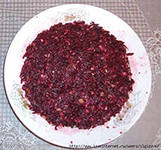 Свеклу (лучше молодую) очистить, натереть на мелкой терке, добавить рубленый репчатый лук, чеснок, промытый и обданный кипятком изюм, приправить майонезом.Горячий винегрет. На дно кастрюли уложить нашинкованную свеклу, на нее слой нашинкованной моркови, затем слой нарезанного тонкими кружочками картофеля, сверху — листья, черешки свеклы. Поставить на огонь, залив крутым кипятком по картофель. Быстро довести до кипения и варить 8—10 минут без помешивания. Кастрюлю снять с огня и настаивать 10— 15 минут. 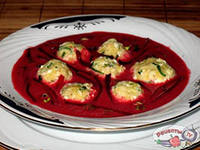 Винегрет выложить на блюдо слоями в той же последовательности. По желанию добавить квашеную капусту или рубленые малосольные огурцы. Оставшийся отвар заправить растительным маслом, сметаной или майонезом и полить этой приправой овощи.